DescriptionUse the following procedure to set up a Genesis Model Portfolio account for systematic distributions. AssumptionsN/AProcedureFor clients who have Genesis Model Portfolios who take recurring distributions, you must put instructions in both NetX and WMPPull up the household in WMP and click on the Service tabYou will see a list of each account that has been invested in WMP for the householdThere are three lines for each account. Click on the second + icon for the account needing systematic instructions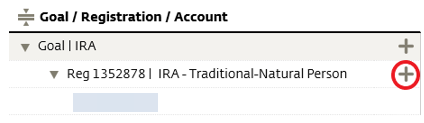 On the Create Service Request box, click Systematic Withdrawal – Set Up New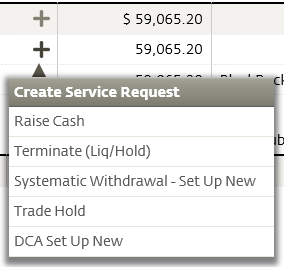 A Set Up New screen will appear. Fill out the following sections: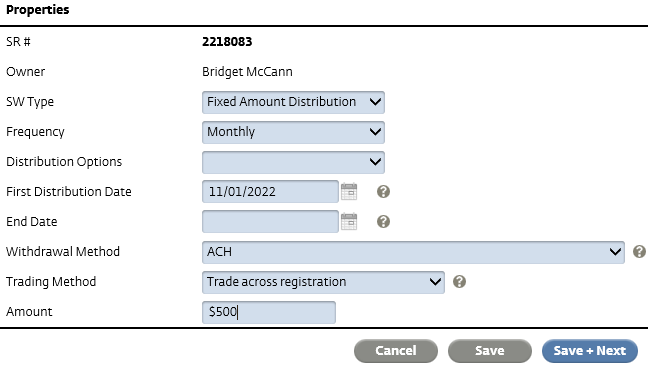 SW Type: Fixed Amount DistributionFrequency: Select appropriate frequencyDistribution Options: Leave blankFirst Distribution DateNOTE: WMP needs a minimum of 15 days prior to the first distribution to set up systematic withdrawal instructionsIf the first distribution is scheduled to go out sooner, you will need to do two things:Complete a one-time Raise Cash for the first distributionSet up the systematic withdrawal start date using the following distribution dateEnd Date: Leave BlankWithdrawal Method: select appropriate methodTrading Method: Trade across registrationAmount: Enter the amount of the distributionClick Save + NextOn the next screen, click Submit RequestReferencesN/ARevision HistoryProcedure Name: Systematic Withdrawal(Genesis Model Portfolio)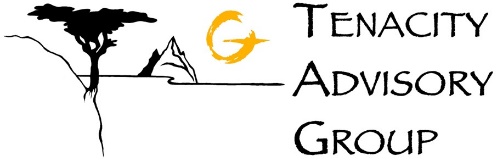 Department:Investment TeamEffective Date:11/14/2022Author: Katie WeinschenkRevision DateRevised ByRevision Notes11/14/2022Katie WeinschenkProcedure Created